Word and Sentence Grid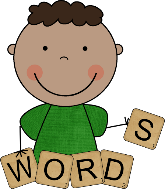 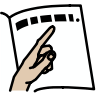 SentencesTip ants in a pan.Pat tips ants in a pan.Pip pants in a pit. assatsitpansantspitspinspantspipsnitstipssitspinssins